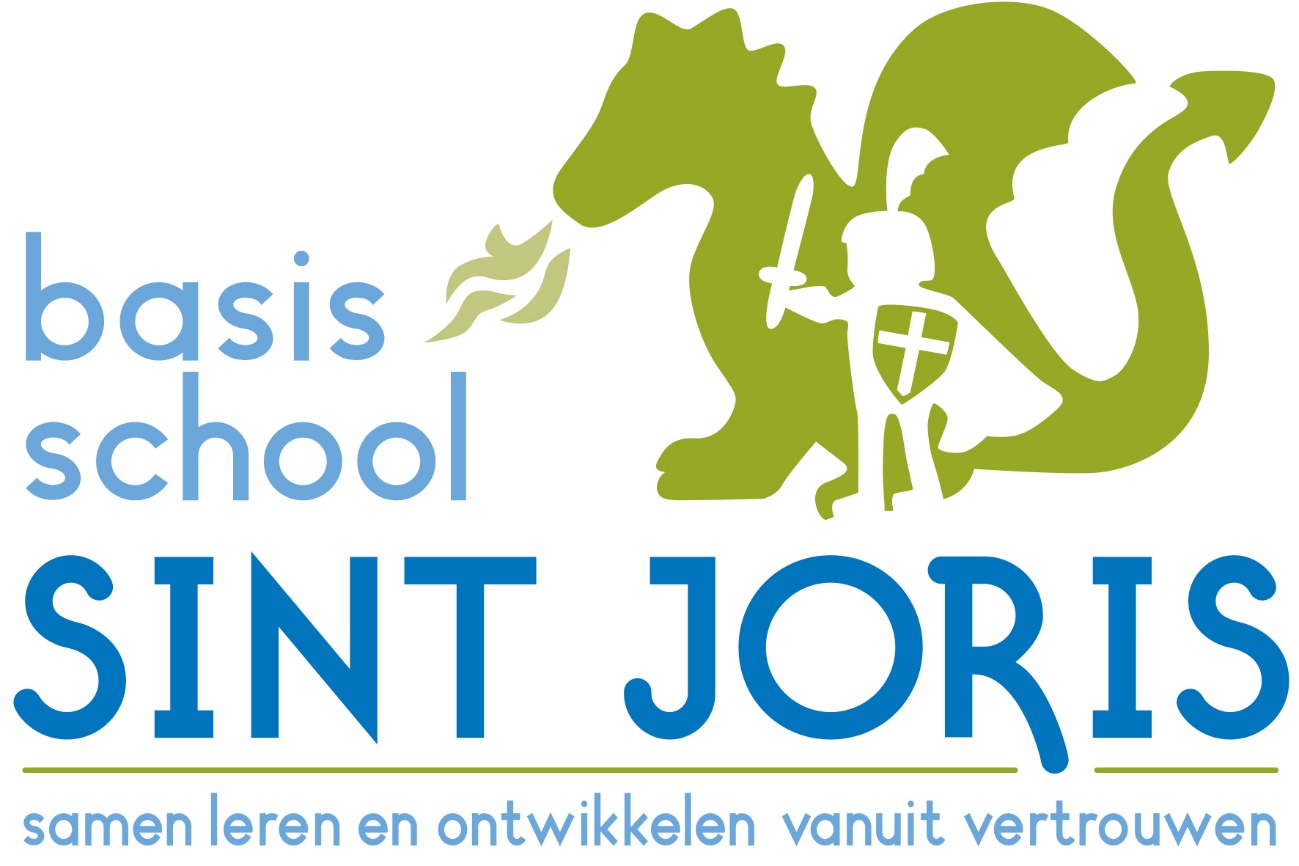 PROTOCOL Crisis en calamiteiten2019-2023Basisschool Sint Joris
Schimmelpenninckkade 2
3813AD Amersfoort
tel. 033 4721907
info@sintjorisschool.nlInleidingHet doel van dit protocol is directie, teamleden en andere betrokkenen de mogelijkheid te geven zo optimaal mogelijk te kunnen reageren bij crisis of calamiteit. 1. Samenstelling crisisteam en (eind)verantwoordelijkheid 2. Taken 3. Externe deskundigen 4. Interne communicatie: leerlingen, ouders, leerkrachten 5. Externe communicatie: pers 6. Nazorg 7. Evaluatie 8. Hoe te handelen bij rampen van buitenaf 1. Samenstelling crisisteam en (eind)verantwoordelijkheid Het crisisteam bestaat uit een lid van het College van Bestuur van KPOA, de directeur van Talentum en zo nodig de leerkracht(en) van de betrokken groep(en) of andere teamleden. Indien gewenst worden hier externe deskundigen aan toegevoegd.2. Taken van het crisisteam Het nemen van beslissingen. Aanspreekpunt (zie punt 4 en 5)Zorgen dat betrokken personen op de hoogte gesteld worden. Nagaan op welke plek een eerste opvang gerealiseerd kan worden: denk aan telefoons en mogelijkheden voor verstrekken van koffie / thee / limonade. Vaststellen/nagaan wat er is gebeurd volgens "onze" mensen. Een dossier en logboek beginnen. Indien nodig een externe deskundige (zie bij 3) toevoegen aan het crisisteam. Eventueel de teamleden inlichten. Inroepen van (geestelijke) hulp. Overleg voeren met betrokken instanties. Te denken valt aan politie, brandweer, etc. Zo nodig opstellen van een persbericht 3. Externe deskundigen Indien nodig kan de school onderstaande externe deskundigen inschakelen. Juridische deskundigen. Slachtofferhulp Nederland (0900-0101) GGD schoolarts Extern vertrouwenspersoon Bedrijfsmaatschappelijk werk Politie (0900-8844) 4. Interne communicatie: leerlingen, ouders, leerkrachten De directeur van de school communiceert met de leerkrachten, ouders en leerlingen. Een snelle en open communicatie met ouders is van belang. Ouders dienen zoveel mogelijk door de school geïnformeerd te worden en niet door de pers. Indien er een persbericht (op te stellen door het crisisteam) uit gaat, zal dit persbericht eerst worden uitgedeeld met de ouders en aansluitend zal het persbericht naar de media worden verzonden. Eventueel wordt een avond georganiseerd om ouders nader te informeren. De zorg voor de leerlingen is toevertrouwd aan de eigen leerkracht, eventueel aangevuld met een externe deskundige. De leerkrachten zullen met klem worden verzocht om niet met de pers en andere derden over de calamiteit/crisis te spreken. Dit is nodig om de persvoorlichter zijn werk zo optimaal mogelijk te laten doen. Alleen met toestemming van en na overleg met het crisisteam zal het personeel over het voorval met derden in gesprek kunnen gaan. Dit wordt vastgelegd in een logboek. 5. Externe communicatie: pers Het lid van College van bestuur KPOA coördineert de voorlichting en staat de pers te woord. Een eventueel noodzakelijk persbericht wordt in overleg opgesteld door het crisisteam Aandachtspunten: De pers zal altijd proberen meer mensen aan het woord te laten (ook leerlingen). Zorg dat iedereen op de hoogte is wie de persvoorlichter is en geef aan dat niemand verplicht is om informatie aan de media te verstrekken. Probeer zo mogelijk te voorkomen dat anderen aan de pers informatie verstrekken. Geef zo nodig dagelijks een persconferentie. Dit zorgt voor een goede communicatie. Doe dit bij voorkeur ergens buiten de school, zodat de pers daar ook even weg is. Houd de relatie met de pers positief. Grenzen aangeven is prima, maar zorg er wel voor dat er zinvolle informatie naar hen toe komt. Bescherm de leerlingen tegen zichzelf; zij willen graag praten over de pijn en het verdriet waar ze mee geconfronteerd worden. Overleg altijd met de betrokkenen. De concepttekst van een interview altijd vooraf lezen voordat deze gepubliceerd wordt. 6. Nazorg Als het dagelijkse leven weer zijn gang moet gaan krijgen, begint een nieuwe fase die minstens zo belangrijk is. Er moet rust en ruimte zijn om pijn en verdriet te verwerken of afscheid te nemen van slachtoffers. Voorbeelden Een gedenkplek Een herdenkingsdienst Hulp voor de periode volgend op de gebeurtenis: individueel of groepsgewijs Zorg ervoor dat nooit iemand vergeten wordt. Denk hierbij niet alleen aan de directe slachtoffers, maar ook aan de personen rondom het slachtoffer (familie, klasgenoten) 7. Evaluatie het is verstandig het gehele traject te evalueren zodat je een goed beeld hebt hoe het verlopen is. Wat ging goed en wat heeft verbetering nodig?8. Hoe te handelen bij rampen van buitenaf Bij dreigende rampen van buitenaf, zal een sirene van de rampenbestrijding de bevolking alarmeren of een geluidswagen van de politie zal u op de hoogte stellen. Als de sirene gaat moet iedereen naar binnen, alle deuren en ramen sluiten en de radio (werkend op batterijen) of televisie aanzetten en volg de aanwijzingen.